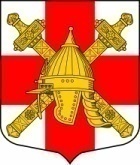                                                                      АДМИНИСТРАЦИЯ                                            СИНЯВИНСКОГО ГОРОДСКОГО ПОСЕЛЕНИЯ  КИРОВСКОГО МУНИЦИПАЛЬНОГО РАЙОНА ЛЕНИНГРАДСКОЙ ОБЛАСТИП О С Т А Н О В Л Е Н И Еот  «31» марта 2015 года  №  76Об утверждении Порядка формирования, ведения,обязательного опубликования перечня муниципального имущества Синявинского городского поселения Кировского муниципального района Ленинградской области,предназначенного для передачи во владение и(или) пользованиесубъектам малого и среднего предпринимательстваВ соответствии со ст. 18 Федерального закона от 24.07.2007 № 209-ФЗ "О развитии малого и среднего предпринимательства в Российской Федерации", Федеральным законом от 22.07.2008 № 159-ФЗ "Об особенностях отчуждения недвижимого имущества, находящегося в государственной собственности субъектов Российской Федерации или в муниципальной собственности и арендуемого субъектами малого и среднего предпринимательства, и о внесении изменений в отдельные законодательные акты Российской Федерации" постановляю:1. Утвердить прилагаемый Порядок формирования, ведения, обязательного опубликования перечня имущества муниципального образования Синявинского городского поселения Кировского муниципального района Ленинградской области, свободного от прав третьих лиц, которое может быть использовано в целях предоставления его во владение и(или) в пользование на долгосрочной основе (в том числе по льготным ставкам арендной платы) субъектами малого и среднего предпринимательства и организациями, образующим инфраструктуру поддержки субъектов малого и среднего предпринимательства (далее - Перечень) (приложение).2. Ведение Перечня, указанного в пункте 1 настоящего постановления, возложить на сектор по управлению муниципальным имуществом администрации Синявинского городского поселения Кировского муниципального района Ленинградской	 области в соответствии с Порядком, утвержденным настоящим постановлением.3. Сектору по управлению муниципальным имуществом администрации Синявинского городского поселения Кировского муниципального района Ленинградской	 области по мере внесения изменений в Перечень, но не позднее чем через двадцать дней после внесения изменений, представлять их на утверждение главе администрации.4. Опубликовать настоящее постановление в газете "Наше Синявино" и на официальном сайте администрации Синявинского городского поселения Кировского муниципального района Ленинградской	 области в сети Интернет.5. Контроль за исполнением настоящего постановления оставляю за собой.Глава администрации                                                        Е.А. МакштутисРазослано: в дело, сектор УМИ администрации, прокуратура, газета «Наше Синявино».УТВЕРЖДЕНпостановлением главы администрацииСинявинского городского поселения Кировского муниципального района Ленинградской областиот 31.03.2015 № 76  (приложение)ПОРЯДОКформирования, ведения,обязательного опубликования перечня муниципального имущества Синявинского городского поселения Кировского муниципального района Ленинградской области,предназначенного для передачи во владение и(или) пользованиесубъектам малого и среднего предпринимательства (далее Перечень)Настоящий Порядок разработан в соответствии с требованиями Федерального закона от 24.07.2007 № 209-ФЗ "О развитии малого и среднего предпринимательства в Российской Федерации", Федерального закона от 22.07.2008 № 159-ФЗ "Об особенностях отчуждения недвижимого имущества, находящегося в государственной собственности субъектов Российской Федерации или в муниципальной собственности и арендуемого субъектами малого и среднего предпринимательства, и о внесении изменений в отдельные законодательные акты Российской Федерации" и определяет порядок формирования, ведения и опубликования указанного Перечня имущества.Перечень формируется на основе реестра зданий и строений, находящихся в собственности Синявинского городского  поселения Кировского муниципального района Ленинградской области, и муниципальной программы по развитию и поддержки малого и среднего предпринимательства в Синявинском городском  поселении Кировского муниципального района Ленинградской области.1. Порядок формирования1.1. В Перечень могут быть включены следующие объекты муниципального нежилого фонда и инженерной инфраструктуры:- отдельно стоящие нежилые здания;- строения;- встроенные нежилые помещения;- сооружения (в том числе линейные сети, дороги, мосты и т.д.);- оборудование;- машины;- механизмы;- установки;- транспортные средства;- инвентарь;- инструменты;- прочее движимое имущество.1.2. Обязательными условиями для включения в Перечень вышеуказанных объектов являются:наличие правоустанавливающих документов на объекты муниципальной собственности (зарегистрированное право муниципальной собственности);использование объектов муниципальной собственности на момент составления Перечня субъектами малого и среднего предпринимательства, в том числе ведущими деятельность в приоритетных сферах развития малого бизнеса, а также организациями, образующими инфраструктуру их поддержки:- производственная сфера;- инновационные технологии;- социально значимые отрасли:- социальная защита населения;- здравоохранение;- физическая культура;- спорт;- жилищно-коммунальное хозяйство;- общественное питание;- предоставление бытовых услуг населению;- развитие информационно-коммуникационных технологий;- заключение долгосрочных договоров аренды (на 5 лет и более).1.3. В Перечень могут быть включены объекты, арендуемые субъектами малого и среднего предпринимательства, имеющие право преимущественного выкупа арендуемого имущества в соответствии с Федеральным законом РФ № 159-ФЗ "Об особенностях отчуждения недвижимого имущества, находящегося в государственной собственности субъектов Российской Федерации или в муниципальной собственности арендуемого субъектами малого и среднего предпринимательства, и о внесении изменений в отдельные законодательные акты Российской Федерации".1.4. Внесение изменений в Перечень происходит:- по мере государственной регистрации прав муниципального образования (в случае их использования субъектами малого и среднего предпринимательства и организациями, образующими инфраструктуру их поддержки);- в случае возникновения спроса у субъектов малого и среднего предпринимательства на использование объекта, не включенного в Перечень ранее;- в случае если арендатор - субъект малого и среднего предпринимательства - утратил преимущественное право на приобретение арендуемого имущества в соответствии с п. 9 ст. 4 Федерального закона                 № 159-ФЗ "Об особенностях отчуждения недвижимого имущества, находящегося в государственной собственности субъектов Российской Федерации или в муниципальной собственности и арендуемого субъектами малого и среднего предпринимательства, и о внесении изменений в отдельные законодательные акты Российской Федерации";- если по итогам проведения конкурса или аукциона на право аренды более двух раз не было выявлено победителя (заявился один участник либо заявок на участие в конкурсе не было подано);- если по итогам торгов, проводимых в соответствии с программой приватизации, более одного раза не было выявлено победителя (заявился один участник либо заявок на участие в торгах не было подано).1.5. Внесение изменений и дополнений в перечень проводится сектором по управлению муниципальным имуществом администрации Синявинского городского поселения Кировского муниципального района Ленинградской области (далее – администрация) по мере необходимости, но не реже чем один раз в шесть месяцев.2. Порядок веденияПеречень помещений ведется сектором по управлению муниципальным имуществом администрации.В Перечне должна содержаться следующая информация:2.1. Для объектов муниципального недвижимого имущества:2.1.1. Наименование объекта.2.1.2. Адрес объекта.2.1.3. Описание объекта (площадь помещения, здания и т.п.; месторасположение помещения в здании).2.1.4. Наличие инженерных коммуникаций.2.1.5. Отсутствие/необходимость проведения ремонта.2.1.6. Возможное разрешенное использование.2.1.7. В случае наличия оформленного договора аренды - данные об официальном пользователе.2.2. Для объектов муниципального движимого имущества:2.2.1. Наименование имущества.2.2.2. Описание имущества (год ввода в эксплуатацию, техническое описание, качественные характеристики).2.2.3. Балансодержатель и стоимость имущества (восстановительная, остаточная, износ).3. Порядок опубликования3.1. Перечень подлежит обязательной публикации в газете и размещению в сети Интернет на официальном портале администрации. Информация об объектах, включенных в Перечень (исключенных из Перечня), должна предоставляться по состоянию на 1 января текущего года не позднее 1 февраля текущего года.3.2. Изменения, вносимые в Перечень, подлежат опубликованию по мере их внесения в соответствии со сроками и в порядке, установленном постановлением главы администрации, но не позднее чем через месяц после утверждения изменений. 